Publicado en Madrid el 04/10/2016 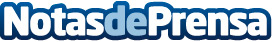 HombresalaCarta, donde ligar es como consultar el menú de un restauranteLa diversión está asegurada en esta original página de contactos en la que las relaciones se definen como diversos platos dependiendo del nivel de compromisoDatos de contacto:PrensaNota de prensa publicada en: https://www.notasdeprensa.es/hombresalacarta-donde-ligar-es-como-consultar Categorias: Sociedad Entretenimiento E-Commerce http://www.notasdeprensa.es